ZÁPIS DO SEŠITŮ LITERATURY(opiš do sešitu to podtržené)Nadpis:  SVĚTOVÁ LITERATURA 1. POL 20.STOL.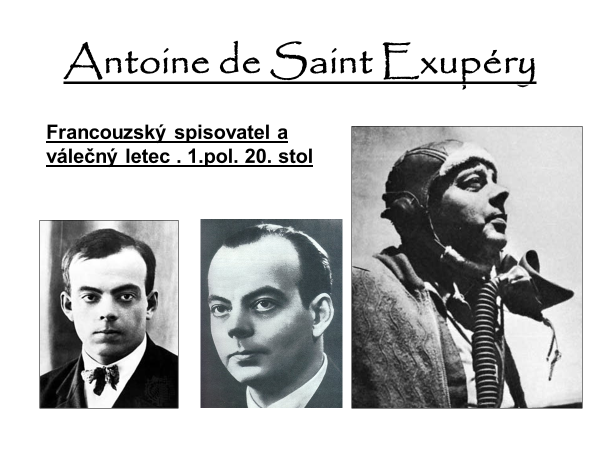 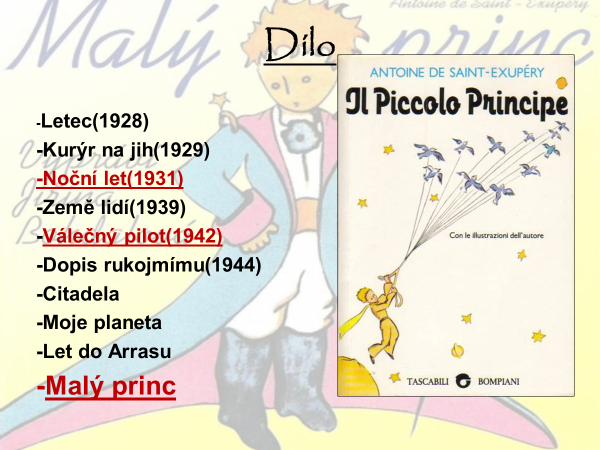 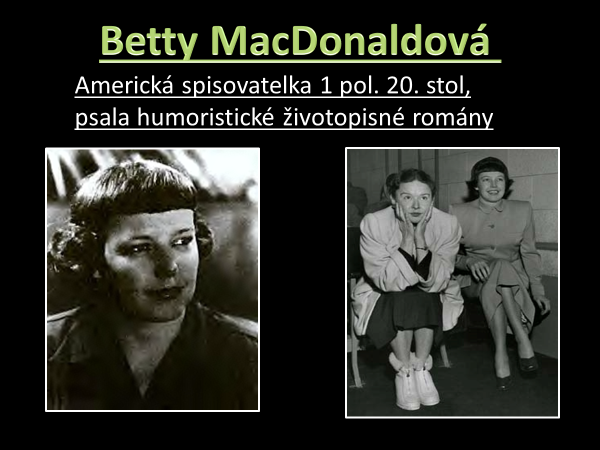 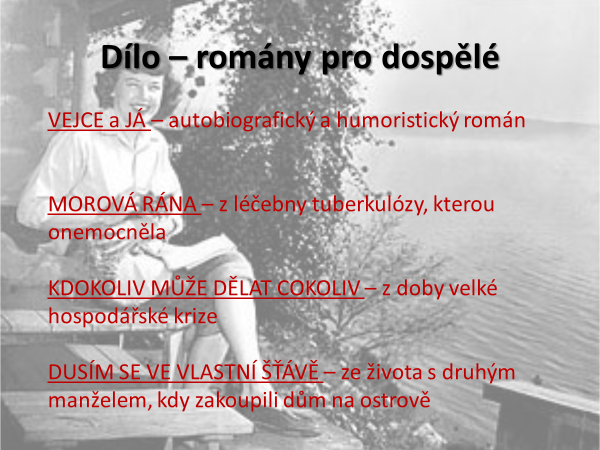 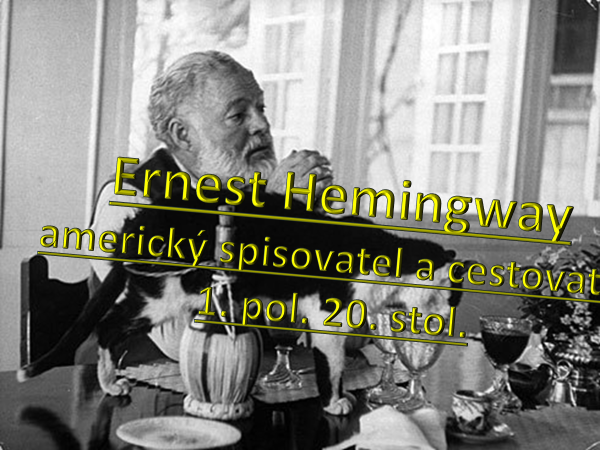 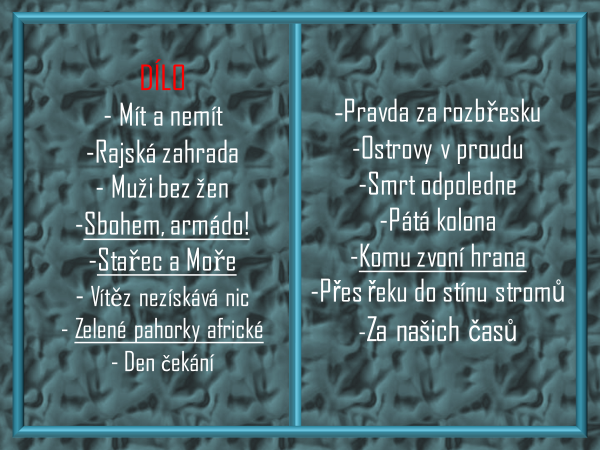 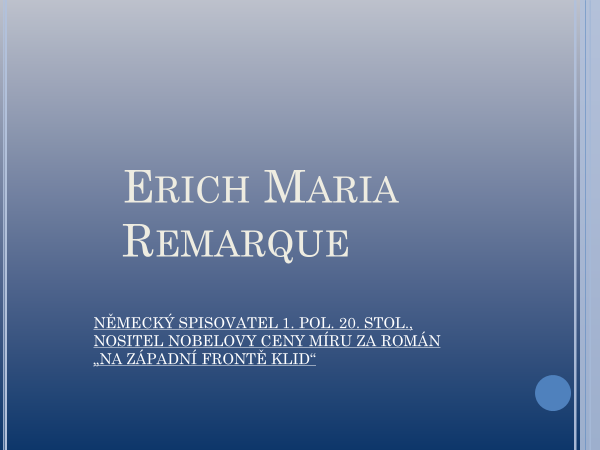 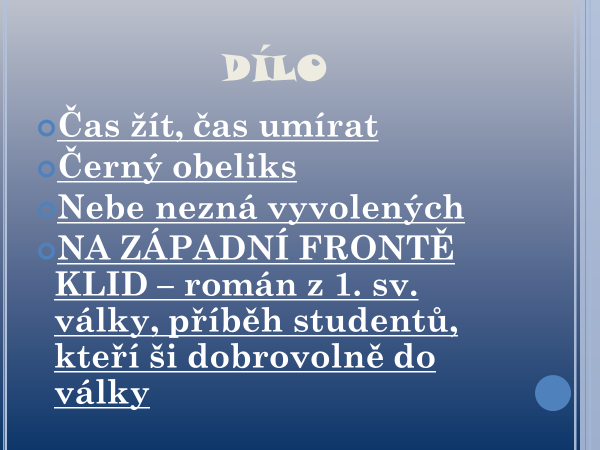 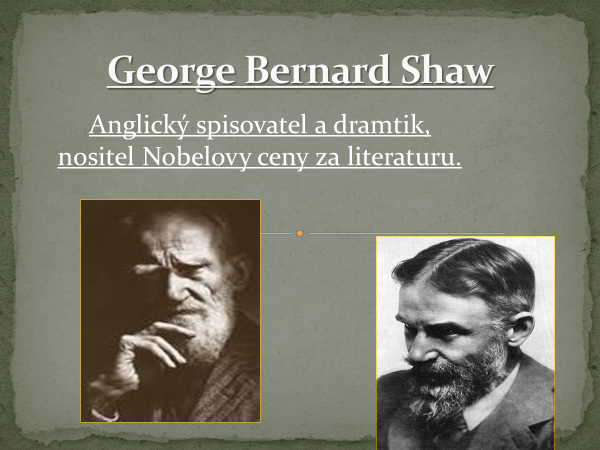 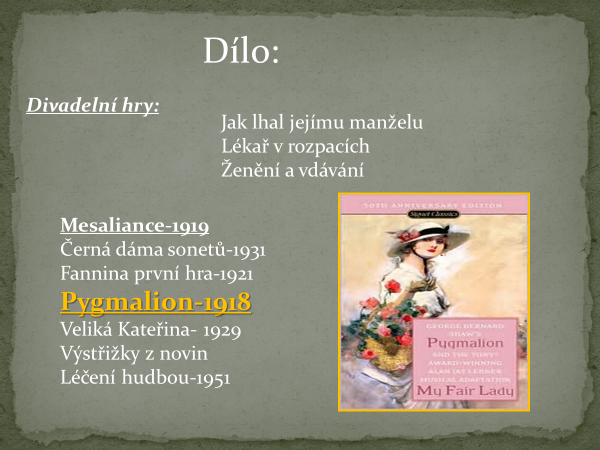 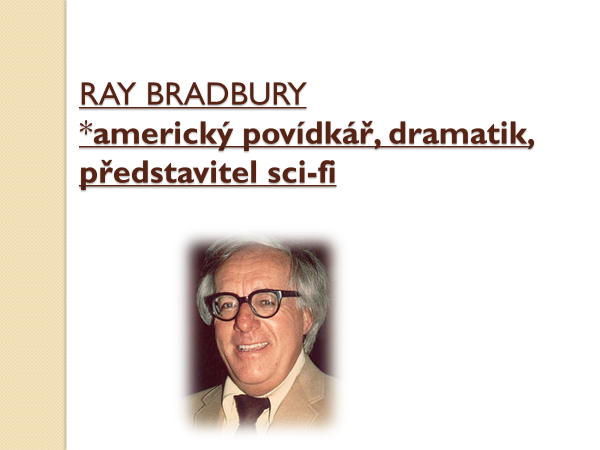 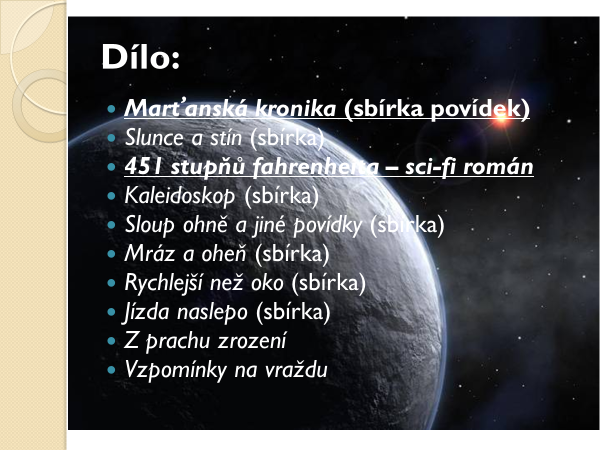 